D/Dña (Nombre del Tutor/a) EN CALIDAD DE PROFESORES/AS DEL MASTER UNIVERSITARIO DE INICIACIÓN A LA INVESTIGACIÓN EN SALUD MENTAL, INFORMAN QUE: Dña/D. (Nombre del Alumno), ha realizado su estancia B del Máster en (Centro donde ha realizado la estancia). Durante su estancia ha participado en tareas de experimentación, así como en el análisis de datos, e interpretación y redacción de los resultados. De este modo, ha realizado bajo nuestra dirección el trabajo titulado: (Nombre del Trabajo), el cual reúne los requisitos necesarios para ser presentado como Trabajo Fin de Máster. Y para que conste, se expide el presente informe en …………….. a …… de ………………………. de 2019 Tutor/a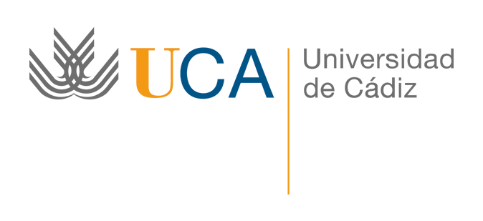 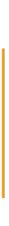 Master de Iniciación a  enSalud Mental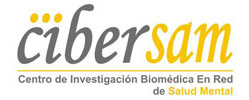 